МКУК «Тайтурский КСК». Библиотека с. Холмушино.6 марта 2020 года в библиотеке прошёл детский утренник «Волшебная шкатулка с желаниями или Фея цветов в гостях».                                                                                     С целью: воспитывать доброе и уважительное отношение к мамам, бабушкам. Создать атмосферу праздника, хорошего настроения. Праздники любят все – и взрослые и дети. В библиотеке прошёл праздник на котором всем без исключения детям представилась возможность показать свои таланты, знания и умения.В гости к ребятам под волшебную музыку пришла Фея цветов, дети читали стихи, пели песни, танцевали, разыграли сценку «Садовник и цветы», играли в «Доскажи словечко», затем Фея пригласила детей совершить путешествие в страну стихов Агнии Львовны Барто, ребята показали, что знают стихи любимой поэтессы, и бойко отвечали на вопросы интерактивной викторины по произведениям Агнии Барто.В заключении смотрели презентацию «Мы растём с библиотекой».Яркое развлечение впечатлило каждого ребенка. Дети получил массу положительных эмоций.   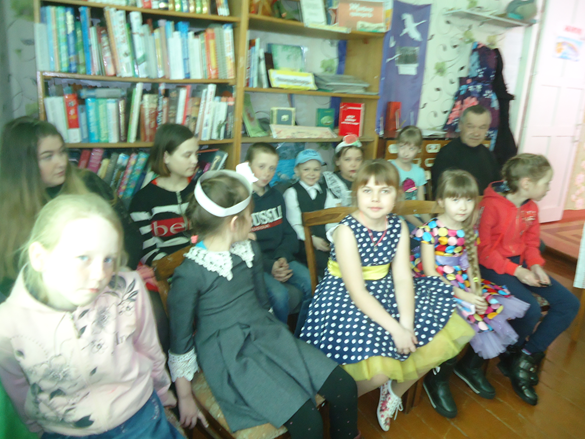 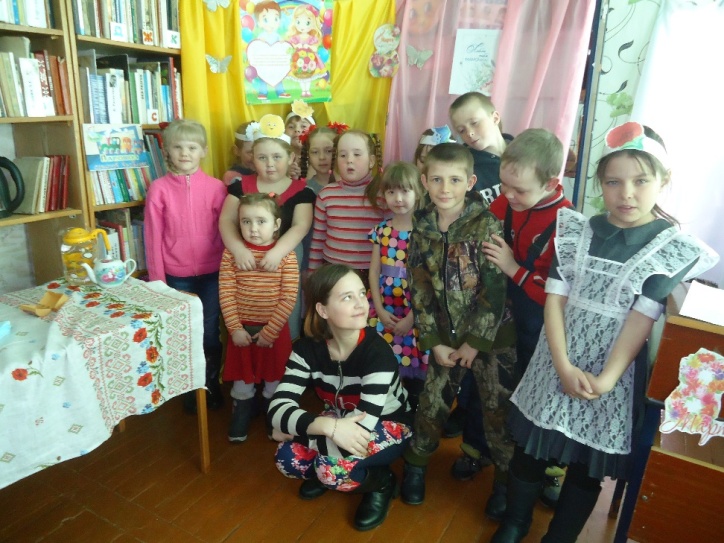 